محضر ضبط مخالفة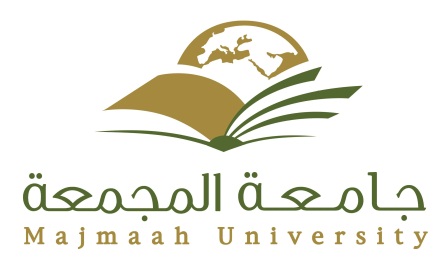 العام الجامعي:     143هـ/       الفصل الدراسي:                      الأول         الثاني          الصيفي المخالفة للمرة:       الأولى           الثانية           ...........        نوع المخالفة:          غش           غير ذلك، حدد: .................................................................................................................................................................................... ....................................................................................................................................................................................تاريخ وزمن ضبط المخالفة:  اليوم: ........................................،  تاريخ:      /     /   143هـ ، الساعة:...................... الوسيلة المستخدمة في المخالفة:.....................................................................................................................................وقائع عملية المخالفة:............................................................................................................................................................................................................................................................................................................................................................................................................................................................................................................................................................................................................................................................................................................ رأي أستاذ المقرر..............................................................................................................................................................................................................................................................................................................................................................................................................................................................................................................................حرر المحضر بتاريخ:      /    /   143هـاسم الطالبالرقم الجامعيرقم الجوالالبريد  الإلكترونياسم المقرر ورمزهرقم الشعبةاسم المراقبالتوقيعاسم أستاذ المقررالتوقيععضو لجنة متابعة سير الاختبارات (في حالة الغش)   التوقيع